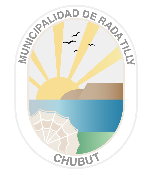 MUNICIPALIDAD DE RADA TILLYSecretaría de Obras PúblicasDirección de Medio AmbienteFragata 25 de Mayo N° 588 (U9001CJL)(0297) 406-9303/8138/8143 (Int. 105/106/109)gestion.ambiente@radatilly.gob.arDECLARACIÓN JURADAFORMULARIO DE INSCRIPCIÓNREGISTRO MUNICIPAL DE PRESTADORES DE SERVICIOS DE CONTENEDORES, VOLQUETES Y BATEAS Ord. N° 2529/20 (Art. N° 27) - Res. N° 456/201. DATOS IDENTIFICATORIOS1.1. – Generales1.2. – Responsabilidades2. DATOS DEL ESTABLECIMIENTO2.1. – N° de Habilitaciones(*) Sólo para aquellas empresas que son de otra jurisdicción.2.2. – Datos del personal3. DATOS DE LOS TRANSPORTES3.1. – Nómina completa de vehículos a habilitar, seguros automotores y revisiones técnicas obligatorias (continúe al dorso de ser necesario)3.2. – Nómina completa de conductores a habilitar y licencias nacionales de conducir (continúe al dorso de ser necesario)4. DATOS RELATIVOS A LOS RESIDUOS4.1. – Nómina completa de los recipientes4.2 - Sitio de guarda de los recipientes (marque con una X)4.3 - Sitio de limpieza de los recipientes (marque con una X)4.4. – Plan de gestión de residuos¿Posee plan de gestión de residuos? (marque con una X)4.5. – Responsabilidad de los residuos transportados4.5.1 – Manifiesto Cada vez que se realicen transportes de residuos hacia el sitio de disposición final deberá completarse el MANIFIESTO denominado “Registro de Control y Acopio de Residuos en Escombrera Municipalidad de Rada Tilly” identificando el origen de los residuos recolectados.4.5.2 – Disposición finalEl abajo firmante toma conocimiento y se responsabiliza en marco de lo establecido mediante la Ord. Nº 2520/20 de la CORRECTA DISPOSICIÓN FINAL DE LOS RESIDUOS transportados al sitio habilitado para tal fin (Escombrera Municipal o el que la Municipalidad de Rada Tilly indique). Queda expresamente PROHIBIDO el ingreso de residuos generados en otras jurisdicciones (por ej.: Comodoro Rivadavia, Sarmiento, Caleta Olivia, etc.) a la Escombrera Municipal.Al sitio de disposición final SOLO PODRÁN INGRESAR escombros, restos de obra, tierra, restos de poda y excrementos de animales.Todos aquellos vehículos y conductores no declarados en el presente formulario NO PODRÁN INGRESAR a la Escombrera Municipal.LOS DATOS CONSIGNADOS EN EL PRESENTE FORMULARIO TIENEN CARÁCTER DE DECLARACIÓN JURADA Y TENDRÁN UN (1) AÑO DE VIGENCIA. PREVIO A SU VENCIMIENTO DEBERÁ TRAMITAR LA CORRESPONDIENTE RENOVACIÓN. CUALQUIER CAMBIO QUE SE PRODUJESE DURANTE EL PERIODO DE VIGENCIA DEBERÁ SER INFORMADO A LA DIRECCIÓN DE AMBIENTE PARA LA ACTUALIZACIÓN DE LA DECLARACIÓN JURADA.RADA TILLY,               /               /                                     ….......................................................                                                   Firma y aclaración del prestador del servicio                                                       IMPORTANTECon el presente formulario de inscripción deberá presentar la siguiente información anexa:Nota de solicitud de inscripción en el registroCertificado vigente o en trámite de habilitación comercial municipalEn caso de ser de otra jurisdicción, deberá presentar la constancia de inscripción del “Acuerdo Interjurisdiccional de Atribución de Base Imponible para Contribuyentes Directos del Impuesto sobre los Ingresos Brutos en la Provincia del Chubut” (Ley XXIV - Nº 47) y el comprobante de pago vigenteLicencia de conducir habilitante vigente del conductorCédula verde del automotorPóliza de seguro obligatoria del automotor vigente con cubertura específica para el rubroRevisión técnica obligatoria vigente de cada unidadEnviar imágenes a gestion.ambiente@radatilly.gob.ar de cada uno de los volquetes, camiones volcadores o bateas a habilitar. Las mismas tendrán que estar adecuadas a lo que solicita la Ordenanza para su aprobación (Art. 2° a 5°). OBSERVACIONES (a completar por la Autoridad de Aplicación):EmpresaEmpresaRubro:Rubro:Dirección real:Dirección real:Dirección legal:Dirección legal:Correo electrónico:Teléfonos:CUIT:N° Ing. Brutos:Responsable de la firma:Responsable de la firma:Cargo:DNI:Responsable legal:Responsable legal:Cargo:DNI:N° de Expediente MRTN° de Habilitación Comercial MRTFecha de Alta en el Acuerdo Interjurisdiccional*Otros registros (por ej. N° de Registro Provincial de Transportista de Residuos Peligrosos):Otros registros (por ej. N° de Registro Provincial de Transportista de Residuos Peligrosos):Otros registros (por ej. N° de Registro Provincial de Transportista de Residuos Peligrosos):Otros registros (por ej. N° de Registro Provincial de Transportista de Residuos Peligrosos):Otros registros (por ej. N° de Registro Provincial de Transportista de Residuos Peligrosos):Otros registros (por ej. N° de Registro Provincial de Transportista de Residuos Peligrosos):Cantidad total de personalCantidad de personal afectado a la gestión de residuos DominioMarcaModeloFecha de vencimiento Seguro AutomotorFecha de vencimiento Revisión TécnicaNombres y ApellidosDNIFecha de vencimiento LicenciaRecipientesCantidadTipo (metálico, etc.)Capacidad (m3/L/Kg)Volquetes (hasta 5 m3)Bateas (mayor a 5 m3)RecipientesSup. cubiertaSup. semi cubiertaA cielo abiertoVolquetesBateasRecipientesEn el establecimientoOtroIndique lugarVolquetesBateasSI (adjuntar)NOFecha de revisión: